Министерство науки и высшего образования Российской ФедерацииФедеральное государственное бюджетное образовательное учреждение высшего образования «Ростовский государственный экономический университет (РИНХ)»Министерство науки и высшего образования Российской ФедерацииФедеральное государственное бюджетное образовательное учреждение высшего образования «Ростовский государственный экономический университет (РИНХ)»УТВЕРЖДАЮДиректор Таганрогского института имени А.П. Чехова (филиала)РГЭУ (РИНХ)_____________ Голобородько А.Ю.«____» ______________ 20___г.УТВЕРЖДАЮДиректор Таганрогского института имени А.П. Чехова (филиала)РГЭУ (РИНХ)_____________ Голобородько А.Ю.«____» ______________ 20___г.Рабочая программа дисциплиныГеоморфологияРабочая программа дисциплиныГеоморфологиянаправление 44.03.05 Педагогическое образование (с двумя профилями подготовки)направленность (профиль)  44.03.05.40 Биология и Географиянаправление 44.03.05 Педагогическое образование (с двумя профилями подготовки)направленность (профиль)  44.03.05.40 Биология и ГеографияДля набора 2019. 2020. 2021. 2022 годаДля набора 2019. 2020. 2021. 2022 годаКвалификацияБакалаврКвалификацияБакалаврКАФЕДРАбиолого-географического образования и здоровьесберегающих дисциплинбиолого-географического образования и здоровьесберегающих дисциплинбиолого-географического образования и здоровьесберегающих дисциплинбиолого-географического образования и здоровьесберегающих дисциплинбиолого-географического образования и здоровьесберегающих дисциплинбиолого-географического образования и здоровьесберегающих дисциплинбиолого-географического образования и здоровьесберегающих дисциплинбиолого-географического образования и здоровьесберегающих дисциплинбиолого-географического образования и здоровьесберегающих дисциплинРаспределение часов дисциплины по семестрамРаспределение часов дисциплины по семестрамРаспределение часов дисциплины по семестрамРаспределение часов дисциплины по семестрамРаспределение часов дисциплины по семестрамРаспределение часов дисциплины по семестрамРаспределение часов дисциплины по семестрамСеместр(<Курс>.<Семестр на курсе>)Семестр(<Курс>.<Семестр на курсе>)Семестр(<Курс>.<Семестр на курсе>)3 (2.1)3 (2.1)ИтогоИтогоНедельНедельНедель1717ИтогоИтогоВид занятийВид занятийВид занятийУПРПУПРПЛекцииЛекцииЛекции16261626ПрактическиеПрактическиеПрактические34383438Итого ауд.Итого ауд.Итого ауд.50645064Кoнтактная рабoтаКoнтактная рабoтаКoнтактная рабoта50645064Сам. работаСам. работаСам. работа58445844ИтогоИтогоИтого108108108108ОСНОВАНИЕОСНОВАНИЕОСНОВАНИЕОСНОВАНИЕОСНОВАНИЕОСНОВАНИЕОСНОВАНИЕОСНОВАНИЕОСНОВАНИЕУчебный план утвержден учёным советом вуза от 26.04.2022 протокол № 9/1.Программу составил(и): д-р ветеренар. наук, Проф., Подберезный В.В.;Преп., Гончарова С.М. _________________Зав. кафедрой: Подберезный В. В. 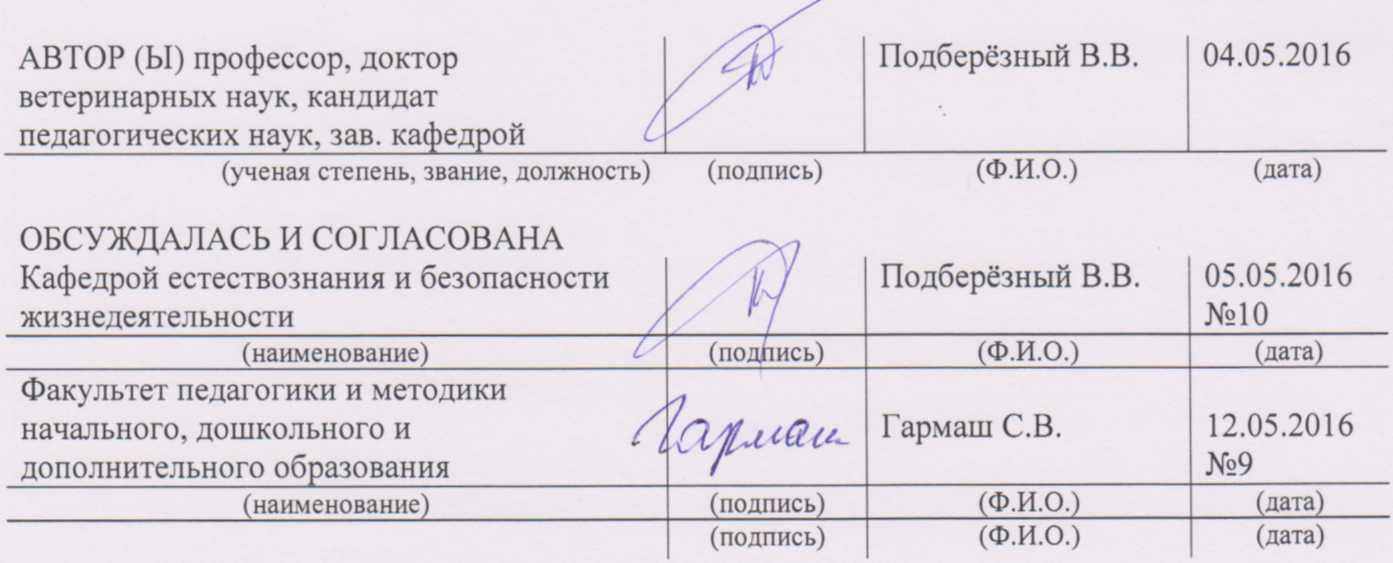 Учебный план утвержден учёным советом вуза от 26.04.2022 протокол № 9/1.Программу составил(и): д-р ветеренар. наук, Проф., Подберезный В.В.;Преп., Гончарова С.М. _________________Зав. кафедрой: Подберезный В. В. Учебный план утвержден учёным советом вуза от 26.04.2022 протокол № 9/1.Программу составил(и): д-р ветеренар. наук, Проф., Подберезный В.В.;Преп., Гончарова С.М. _________________Зав. кафедрой: Подберезный В. В. Учебный план утвержден учёным советом вуза от 26.04.2022 протокол № 9/1.Программу составил(и): д-р ветеренар. наук, Проф., Подберезный В.В.;Преп., Гончарова С.М. _________________Зав. кафедрой: Подберезный В. В. Учебный план утвержден учёным советом вуза от 26.04.2022 протокол № 9/1.Программу составил(и): д-р ветеренар. наук, Проф., Подберезный В.В.;Преп., Гончарова С.М. _________________Зав. кафедрой: Подберезный В. В. Учебный план утвержден учёным советом вуза от 26.04.2022 протокол № 9/1.Программу составил(и): д-р ветеренар. наук, Проф., Подберезный В.В.;Преп., Гончарова С.М. _________________Зав. кафедрой: Подберезный В. В. Учебный план утвержден учёным советом вуза от 26.04.2022 протокол № 9/1.Программу составил(и): д-р ветеренар. наук, Проф., Подберезный В.В.;Преп., Гончарова С.М. _________________Зав. кафедрой: Подберезный В. В. Учебный план утвержден учёным советом вуза от 26.04.2022 протокол № 9/1.Программу составил(и): д-р ветеренар. наук, Проф., Подберезный В.В.;Преп., Гончарова С.М. _________________Зав. кафедрой: Подберезный В. В. Учебный план утвержден учёным советом вуза от 26.04.2022 протокол № 9/1.Программу составил(и): д-р ветеренар. наук, Проф., Подберезный В.В.;Преп., Гончарова С.М. _________________Зав. кафедрой: Подберезный В. В. Учебный план утвержден учёным советом вуза от 26.04.2022 протокол № 9/1.Программу составил(и): д-р ветеренар. наук, Проф., Подберезный В.В.;Преп., Гончарова С.М. _________________Зав. кафедрой: Подберезный В. В. Учебный план утвержден учёным советом вуза от 26.04.2022 протокол № 9/1.Программу составил(и): д-р ветеренар. наук, Проф., Подберезный В.В.;Преп., Гончарова С.М. _________________Зав. кафедрой: Подберезный В. В. Учебный план утвержден учёным советом вуза от 26.04.2022 протокол № 9/1.Программу составил(и): д-р ветеренар. наук, Проф., Подберезный В.В.;Преп., Гончарова С.М. _________________Зав. кафедрой: Подберезный В. В. 1. ЦЕЛИ ОСВОЕНИЯ ДИСЦИПЛИНЫ1. ЦЕЛИ ОСВОЕНИЯ ДИСЦИПЛИНЫ1. ЦЕЛИ ОСВОЕНИЯ ДИСЦИПЛИНЫ1. ЦЕЛИ ОСВОЕНИЯ ДИСЦИПЛИНЫ1. ЦЕЛИ ОСВОЕНИЯ ДИСЦИПЛИНЫ1. ЦЕЛИ ОСВОЕНИЯ ДИСЦИПЛИНЫ1. ЦЕЛИ ОСВОЕНИЯ ДИСЦИПЛИНЫ1. ЦЕЛИ ОСВОЕНИЯ ДИСЦИПЛИНЫ1. ЦЕЛИ ОСВОЕНИЯ ДИСЦИПЛИНЫ1.1познание закономерностей формирования рельефа и использования выявленных закономерностей для понимания развития рельефа, в том числе под влиянием хозяйственной деятельности человека;познание закономерностей формирования рельефа и использования выявленных закономерностей для понимания развития рельефа, в том числе под влиянием хозяйственной деятельности человека;познание закономерностей формирования рельефа и использования выявленных закономерностей для понимания развития рельефа, в том числе под влиянием хозяйственной деятельности человека;познание закономерностей формирования рельефа и использования выявленных закономерностей для понимания развития рельефа, в том числе под влиянием хозяйственной деятельности человека;познание закономерностей формирования рельефа и использования выявленных закономерностей для понимания развития рельефа, в том числе под влиянием хозяйственной деятельности человека;познание закономерностей формирования рельефа и использования выявленных закономерностей для понимания развития рельефа, в том числе под влиянием хозяйственной деятельности человека;познание закономерностей формирования рельефа и использования выявленных закономерностей для понимания развития рельефа, в том числе под влиянием хозяйственной деятельности человека;познание закономерностей формирования рельефа и использования выявленных закономерностей для понимания развития рельефа, в том числе под влиянием хозяйственной деятельности человека;1.2представление о строении, происхождении, развитии динамики рельефа земной поверхности;представление о строении, происхождении, развитии динамики рельефа земной поверхности;представление о строении, происхождении, развитии динамики рельефа земной поверхности;представление о строении, происхождении, развитии динамики рельефа земной поверхности;представление о строении, происхождении, развитии динамики рельефа земной поверхности;представление о строении, происхождении, развитии динамики рельефа земной поверхности;представление о строении, происхождении, развитии динамики рельефа земной поверхности;представление о строении, происхождении, развитии динамики рельефа земной поверхности;1.3изучение рельефа, как продукта геологических процессов и как одного из компонентов географической среды; рельеф и слагающие его породы образуют литогенную основу географического ландшафта.изучение рельефа, как продукта геологических процессов и как одного из компонентов географической среды; рельеф и слагающие его породы образуют литогенную основу географического ландшафта.изучение рельефа, как продукта геологических процессов и как одного из компонентов географической среды; рельеф и слагающие его породы образуют литогенную основу географического ландшафта.изучение рельефа, как продукта геологических процессов и как одного из компонентов географической среды; рельеф и слагающие его породы образуют литогенную основу географического ландшафта.изучение рельефа, как продукта геологических процессов и как одного из компонентов географической среды; рельеф и слагающие его породы образуют литогенную основу географического ландшафта.изучение рельефа, как продукта геологических процессов и как одного из компонентов географической среды; рельеф и слагающие его породы образуют литогенную основу географического ландшафта.изучение рельефа, как продукта геологических процессов и как одного из компонентов географической среды; рельеф и слагающие его породы образуют литогенную основу географического ландшафта.изучение рельефа, как продукта геологических процессов и как одного из компонентов географической среды; рельеф и слагающие его породы образуют литогенную основу географического ландшафта.2. ТРЕБОВАНИЯ К РЕЗУЛЬТАТАМ ОСВОЕНИЯ ДИСЦИПЛИНЫ2. ТРЕБОВАНИЯ К РЕЗУЛЬТАТАМ ОСВОЕНИЯ ДИСЦИПЛИНЫ2. ТРЕБОВАНИЯ К РЕЗУЛЬТАТАМ ОСВОЕНИЯ ДИСЦИПЛИНЫ2. ТРЕБОВАНИЯ К РЕЗУЛЬТАТАМ ОСВОЕНИЯ ДИСЦИПЛИНЫ2. ТРЕБОВАНИЯ К РЕЗУЛЬТАТАМ ОСВОЕНИЯ ДИСЦИПЛИНЫ2. ТРЕБОВАНИЯ К РЕЗУЛЬТАТАМ ОСВОЕНИЯ ДИСЦИПЛИНЫ2. ТРЕБОВАНИЯ К РЕЗУЛЬТАТАМ ОСВОЕНИЯ ДИСЦИПЛИНЫ2. ТРЕБОВАНИЯ К РЕЗУЛЬТАТАМ ОСВОЕНИЯ ДИСЦИПЛИНЫ2. ТРЕБОВАНИЯ К РЕЗУЛЬТАТАМ ОСВОЕНИЯ ДИСЦИПЛИНЫУК-2.1:Определяет совокупность взаимосвязанных задач, обеспечивающих достижение поставленной цели, исходя из действующих правовых нормУК-2.1:Определяет совокупность взаимосвязанных задач, обеспечивающих достижение поставленной цели, исходя из действующих правовых нормУК-2.1:Определяет совокупность взаимосвязанных задач, обеспечивающих достижение поставленной цели, исходя из действующих правовых нормУК-2.1:Определяет совокупность взаимосвязанных задач, обеспечивающих достижение поставленной цели, исходя из действующих правовых нормУК-2.1:Определяет совокупность взаимосвязанных задач, обеспечивающих достижение поставленной цели, исходя из действующих правовых нормУК-2.1:Определяет совокупность взаимосвязанных задач, обеспечивающих достижение поставленной цели, исходя из действующих правовых нормУК-2.1:Определяет совокупность взаимосвязанных задач, обеспечивающих достижение поставленной цели, исходя из действующих правовых нормУК-2.1:Определяет совокупность взаимосвязанных задач, обеспечивающих достижение поставленной цели, исходя из действующих правовых нормУК-2.1:Определяет совокупность взаимосвязанных задач, обеспечивающих достижение поставленной цели, исходя из действующих правовых нормУК-2.2:Определяет ресурсное обеспечение для достижения поставленной целиУК-2.2:Определяет ресурсное обеспечение для достижения поставленной целиУК-2.2:Определяет ресурсное обеспечение для достижения поставленной целиУК-2.2:Определяет ресурсное обеспечение для достижения поставленной целиУК-2.2:Определяет ресурсное обеспечение для достижения поставленной целиУК-2.2:Определяет ресурсное обеспечение для достижения поставленной целиУК-2.2:Определяет ресурсное обеспечение для достижения поставленной целиУК-2.2:Определяет ресурсное обеспечение для достижения поставленной целиУК-2.2:Определяет ресурсное обеспечение для достижения поставленной целиУК-2.3:Оценивает вероятные риски и ограничения в решении поставленных задачУК-2.3:Оценивает вероятные риски и ограничения в решении поставленных задачУК-2.3:Оценивает вероятные риски и ограничения в решении поставленных задачУК-2.3:Оценивает вероятные риски и ограничения в решении поставленных задачУК-2.3:Оценивает вероятные риски и ограничения в решении поставленных задачУК-2.3:Оценивает вероятные риски и ограничения в решении поставленных задачУК-2.3:Оценивает вероятные риски и ограничения в решении поставленных задачУК-2.3:Оценивает вероятные риски и ограничения в решении поставленных задачУК-2.3:Оценивает вероятные риски и ограничения в решении поставленных задачУК-2.4:Определяет ожидаемые результаты решения поставленных задачУК-2.4:Определяет ожидаемые результаты решения поставленных задачУК-2.4:Определяет ожидаемые результаты решения поставленных задачУК-2.4:Определяет ожидаемые результаты решения поставленных задачУК-2.4:Определяет ожидаемые результаты решения поставленных задачУК-2.4:Определяет ожидаемые результаты решения поставленных задачУК-2.4:Определяет ожидаемые результаты решения поставленных задачУК-2.4:Определяет ожидаемые результаты решения поставленных задачУК-2.4:Определяет ожидаемые результаты решения поставленных задачОПК-4.1:Знает и понимает особенности базовых национальных ценностей, на основе которых осуществляется духовно-нравственное воспитание обучающихсяОПК-4.1:Знает и понимает особенности базовых национальных ценностей, на основе которых осуществляется духовно-нравственное воспитание обучающихсяОПК-4.1:Знает и понимает особенности базовых национальных ценностей, на основе которых осуществляется духовно-нравственное воспитание обучающихсяОПК-4.1:Знает и понимает особенности базовых национальных ценностей, на основе которых осуществляется духовно-нравственное воспитание обучающихсяОПК-4.1:Знает и понимает особенности базовых национальных ценностей, на основе которых осуществляется духовно-нравственное воспитание обучающихсяОПК-4.1:Знает и понимает особенности базовых национальных ценностей, на основе которых осуществляется духовно-нравственное воспитание обучающихсяОПК-4.1:Знает и понимает особенности базовых национальных ценностей, на основе которых осуществляется духовно-нравственное воспитание обучающихсяОПК-4.1:Знает и понимает особенности базовых национальных ценностей, на основе которых осуществляется духовно-нравственное воспитание обучающихсяОПК-4.1:Знает и понимает особенности базовых национальных ценностей, на основе которых осуществляется духовно-нравственное воспитание обучающихсяОПК-4.2:Демонстрирует способность к формированию у обучающихся гражданской позиции, толерантности и навыков поведения в изменяющейся поликультурной среде, способности к труду и жизни в условиях современного мира, культуры здорового и безопасного образа жизниОПК-4.2:Демонстрирует способность к формированию у обучающихся гражданской позиции, толерантности и навыков поведения в изменяющейся поликультурной среде, способности к труду и жизни в условиях современного мира, культуры здорового и безопасного образа жизниОПК-4.2:Демонстрирует способность к формированию у обучающихся гражданской позиции, толерантности и навыков поведения в изменяющейся поликультурной среде, способности к труду и жизни в условиях современного мира, культуры здорового и безопасного образа жизниОПК-4.2:Демонстрирует способность к формированию у обучающихся гражданской позиции, толерантности и навыков поведения в изменяющейся поликультурной среде, способности к труду и жизни в условиях современного мира, культуры здорового и безопасного образа жизниОПК-4.2:Демонстрирует способность к формированию у обучающихся гражданской позиции, толерантности и навыков поведения в изменяющейся поликультурной среде, способности к труду и жизни в условиях современного мира, культуры здорового и безопасного образа жизниОПК-4.2:Демонстрирует способность к формированию у обучающихся гражданской позиции, толерантности и навыков поведения в изменяющейся поликультурной среде, способности к труду и жизни в условиях современного мира, культуры здорового и безопасного образа жизниОПК-4.2:Демонстрирует способность к формированию у обучающихся гражданской позиции, толерантности и навыков поведения в изменяющейся поликультурной среде, способности к труду и жизни в условиях современного мира, культуры здорового и безопасного образа жизниОПК-4.2:Демонстрирует способность к формированию у обучающихся гражданской позиции, толерантности и навыков поведения в изменяющейся поликультурной среде, способности к труду и жизни в условиях современного мира, культуры здорового и безопасного образа жизниОПК-4.2:Демонстрирует способность к формированию у обучающихся гражданской позиции, толерантности и навыков поведения в изменяющейся поликультурной среде, способности к труду и жизни в условиях современного мира, культуры здорового и безопасного образа жизниВ результате освоения дисциплины обучающийся должен:В результате освоения дисциплины обучающийся должен:В результате освоения дисциплины обучающийся должен:В результате освоения дисциплины обучающийся должен:В результате освоения дисциплины обучающийся должен:В результате освоения дисциплины обучающийся должен:В результате освоения дисциплины обучающийся должен:В результате освоения дисциплины обучающийся должен:В результате освоения дисциплины обучающийся должен:Знать:Знать:Знать:Знать:Знать:Знать:Знать:Знать:Знать:основные задачи научных исследований и проблем геологии.фундаментальные и прикладные задачи научных исследований и решения фундаментальных проблем геологии.основные задачи научных исследований и проблем геологии.фундаментальные и прикладные задачи научных исследований и решения фундаментальных проблем геологии.основные задачи научных исследований и проблем геологии.фундаментальные и прикладные задачи научных исследований и решения фундаментальных проблем геологии.основные задачи научных исследований и проблем геологии.фундаментальные и прикладные задачи научных исследований и решения фундаментальных проблем геологии.основные задачи научных исследований и проблем геологии.фундаментальные и прикладные задачи научных исследований и решения фундаментальных проблем геологии.основные задачи научных исследований и проблем геологии.фундаментальные и прикладные задачи научных исследований и решения фундаментальных проблем геологии.основные задачи научных исследований и проблем геологии.фундаментальные и прикладные задачи научных исследований и решения фундаментальных проблем геологии.основные задачи научных исследований и проблем геологии.фундаментальные и прикладные задачи научных исследований и решения фундаментальных проблем геологии.основные задачи научных исследований и проблем геологии.фундаментальные и прикладные задачи научных исследований и решения фундаментальных проблем геологии.Уметь:Уметь:Уметь:Уметь:Уметь:Уметь:Уметь:Уметь:Уметь:использовать современную аппаратуру, оборудование, информационные технологии для решения задач научных исследований с использованием новейшего отечественного и зарубежного опыта  профессионально использоватьсовременную аппаратуру, оборудование, информационные технологии длярешения задач научных исследований с использованием новейшего отечественного и зарубежного опытаиспользовать современную аппаратуру, оборудование, информационные технологии для решения задач научных исследований с использованием новейшего отечественного и зарубежного опыта  профессионально использоватьсовременную аппаратуру, оборудование, информационные технологии длярешения задач научных исследований с использованием новейшего отечественного и зарубежного опытаиспользовать современную аппаратуру, оборудование, информационные технологии для решения задач научных исследований с использованием новейшего отечественного и зарубежного опыта  профессионально использоватьсовременную аппаратуру, оборудование, информационные технологии длярешения задач научных исследований с использованием новейшего отечественного и зарубежного опытаиспользовать современную аппаратуру, оборудование, информационные технологии для решения задач научных исследований с использованием новейшего отечественного и зарубежного опыта  профессионально использоватьсовременную аппаратуру, оборудование, информационные технологии длярешения задач научных исследований с использованием новейшего отечественного и зарубежного опытаиспользовать современную аппаратуру, оборудование, информационные технологии для решения задач научных исследований с использованием новейшего отечественного и зарубежного опыта  профессионально использоватьсовременную аппаратуру, оборудование, информационные технологии длярешения задач научных исследований с использованием новейшего отечественного и зарубежного опытаиспользовать современную аппаратуру, оборудование, информационные технологии для решения задач научных исследований с использованием новейшего отечественного и зарубежного опыта  профессионально использоватьсовременную аппаратуру, оборудование, информационные технологии длярешения задач научных исследований с использованием новейшего отечественного и зарубежного опытаиспользовать современную аппаратуру, оборудование, информационные технологии для решения задач научных исследований с использованием новейшего отечественного и зарубежного опыта  профессионально использоватьсовременную аппаратуру, оборудование, информационные технологии длярешения задач научных исследований с использованием новейшего отечественного и зарубежного опытаиспользовать современную аппаратуру, оборудование, информационные технологии для решения задач научных исследований с использованием новейшего отечественного и зарубежного опыта  профессионально использоватьсовременную аппаратуру, оборудование, информационные технологии длярешения задач научных исследований с использованием новейшего отечественного и зарубежного опытаиспользовать современную аппаратуру, оборудование, информационные технологии для решения задач научных исследований с использованием новейшего отечественного и зарубежного опыта  профессионально использоватьсовременную аппаратуру, оборудование, информационные технологии длярешения задач научных исследований с использованием новейшего отечественного и зарубежного опытаВладеть:Владеть:Владеть:Владеть:Владеть:Владеть:Владеть:Владеть:Владеть:навыками самостоятельной работы на современной аппаратуре, оборудовании, навыками применения информационных технологий.технологией самостоятельной работы на современной аппаратуре, оборудовании, навыками применения информационных технологий, с использованием новейшего отечественного и зарубежного опытанавыками самостоятельной работы на современной аппаратуре, оборудовании, навыками применения информационных технологий.технологией самостоятельной работы на современной аппаратуре, оборудовании, навыками применения информационных технологий, с использованием новейшего отечественного и зарубежного опытанавыками самостоятельной работы на современной аппаратуре, оборудовании, навыками применения информационных технологий.технологией самостоятельной работы на современной аппаратуре, оборудовании, навыками применения информационных технологий, с использованием новейшего отечественного и зарубежного опытанавыками самостоятельной работы на современной аппаратуре, оборудовании, навыками применения информационных технологий.технологией самостоятельной работы на современной аппаратуре, оборудовании, навыками применения информационных технологий, с использованием новейшего отечественного и зарубежного опытанавыками самостоятельной работы на современной аппаратуре, оборудовании, навыками применения информационных технологий.технологией самостоятельной работы на современной аппаратуре, оборудовании, навыками применения информационных технологий, с использованием новейшего отечественного и зарубежного опытанавыками самостоятельной работы на современной аппаратуре, оборудовании, навыками применения информационных технологий.технологией самостоятельной работы на современной аппаратуре, оборудовании, навыками применения информационных технологий, с использованием новейшего отечественного и зарубежного опытанавыками самостоятельной работы на современной аппаратуре, оборудовании, навыками применения информационных технологий.технологией самостоятельной работы на современной аппаратуре, оборудовании, навыками применения информационных технологий, с использованием новейшего отечественного и зарубежного опытанавыками самостоятельной работы на современной аппаратуре, оборудовании, навыками применения информационных технологий.технологией самостоятельной работы на современной аппаратуре, оборудовании, навыками применения информационных технологий, с использованием новейшего отечественного и зарубежного опытанавыками самостоятельной работы на современной аппаратуре, оборудовании, навыками применения информационных технологий.технологией самостоятельной работы на современной аппаратуре, оборудовании, навыками применения информационных технологий, с использованием новейшего отечественного и зарубежного опыта3. СТРУКТУРА И СОДЕРЖАНИЕ ДИСЦИПЛИНЫ3. СТРУКТУРА И СОДЕРЖАНИЕ ДИСЦИПЛИНЫ3. СТРУКТУРА И СОДЕРЖАНИЕ ДИСЦИПЛИНЫ3. СТРУКТУРА И СОДЕРЖАНИЕ ДИСЦИПЛИНЫ3. СТРУКТУРА И СОДЕРЖАНИЕ ДИСЦИПЛИНЫ3. СТРУКТУРА И СОДЕРЖАНИЕ ДИСЦИПЛИНЫ3. СТРУКТУРА И СОДЕРЖАНИЕ ДИСЦИПЛИНЫ3. СТРУКТУРА И СОДЕРЖАНИЕ ДИСЦИПЛИНЫ3. СТРУКТУРА И СОДЕРЖАНИЕ ДИСЦИПЛИНЫКод занятияКод занятияНаименование разделов и тем /вид занятия/Наименование разделов и тем /вид занятия/Семестр / КурсЧасовКомпетен-цииЛитератураЛитератураРаздел 1. Введение в дисциплинуРаздел 1. Введение в дисциплину1.11.1Введение в учебную дисциплину. /Лек/Введение в учебную дисциплину. /Лек/31УК-2.2 УК- 2.4 ОПК-4.1 ОПК-4.2Л1.4 Л1.3 Л1.1Л2.1 Л2.1 Л2.1Л3.1 Л3.4 Л3.5Э1 Э2 Э3Л1.4 Л1.3 Л1.1Л2.1 Л2.1 Л2.1Л3.1 Л3.4 Л3.5Э1 Э2 Э3Раздел 2. Общие сведения о рельефе. Факторы рельефообразованияРаздел 2. Общие сведения о рельефе. Факторы рельефообразования2.12.1«Процессы и факторы рельефообразования и формирования отложений» /Лек/«Процессы и факторы рельефообразования и формирования отложений» /Лек/34Л3.1 Л1.4 Л1.3Л2.1 Л2.1 Л2.1Л3.4 Л3.5Э1 Э2 Э3Л3.1 Л1.4 Л1.3Л2.1 Л2.1 Л2.1Л3.4 Л3.5Э1 Э2 Э3Раздел 3. Экзогенные процессы и рельефРаздел 3. Экзогенные процессы и рельеф3.1«Выветривание и его роль в рельефообразовании. Элювий икоры выветривания» /Лек/34Л3.1 Л1.4 Л1.3Л2.1 Л2.1 Л2.1Л3.4 Л3.5Э1 Э2 Э3Раздел 4. Склоны. Склоновые процессы, рельеф склонов4.1«Склоновые процессы, формы рельефа и отложения» /Лек/34Л1.4 Л1.3 Л1.1Л3.4 Л3.5Л2.1 Л2.1 Л2.1Э1 Э2 Э3Раздел 5. Флювиальные процессы и формы рельефа5.1«Флювиальный процесс, формы рельефа и отложения» /Лек/34Л1.4 Л1.3 Л1.1Л2.1 Л2.1 Л2.1Л3.1 Л3.4 Л3.5Э1 Э2 Э3Раздел 6. Береговые морские процессы, формы рельефа6.1«Береговые морские процессы, формы рельефа иотложения». /Лек/33Л3.1 Л1.4 Л1.3Л2.1 Л2.1 Л2.1Л1.1 Л3.4 Л3.5Э1 Э2 Э3Раздел 7. Гляциальные процессы и формы рельефа7.1«Формы рельефа и отложения областей развития горного иматерикового оледенения» /Лек/32Л1.4 Л1.3 Л3.4 Л3.5Л2.1 Л2.1 Л1.1Л3.1 Л2.1Э1 Э2 Э3Раздел 8. Рельефообразование в областях распространения вечной мерзлоты8.1«Криогенный рельеф» /Лек/32Л1.4 Л1.3Л2.1 Л2.1 Л2.1Л3.1 Л3.4 Л3.5Э1 Э2 Э3Раздел 9. Карст и карстовые формы рельефа9.1«Карст и суффозия» /Лек/32Л3.1 Л1.3 Л1.1Л2.1 Л2.1 Л2.1Л3.4 Л3.5Э1 Э2 Э3Раздел 10. Денудационные формы рельефа10.1Составление геоморфологическойсхемы территории со структурноденудационными формами рельефа /Пр/32Л3.1 Л3.4 Л3.5Л1.4 Л1.1Л2.1 Л2.1 Л2.1Э1 Э2 Э3Раздел 11. Флювиальные формы рельефа11.1Составление геоморфологическойсхемы флювиального рельефа /Пр/33Л3.1 Л1.4 Л1.3Л2.1 Л2.1 Л2.1Л1.1 Л3.4 Л3.5Э1 Э2 Э3Раздел 12.12.1Составление геоморфологическойкарты-схемы различныхгеоморфологических ландшафтов /Пр/33Л1.4 Л1.3 Л1.1Л3.1 Л2.1 Л2.1Л3.4 Л3.5Э1 Э2 Э3Раздел 13.13.1Изучение типов речных террас и восстановление эрозионноаккумулятивных циклов и стадийформирования речных долин/Ср/31Л1.4 Л1.3 Л1.1Л2.1 Л2.1 Л2.1Л3.1 Л3.4 Л3.5Э1 Э2 Э3Раздел 14. Экзогенные процессы и рельеф14.1Построение и анализ геологогеоморфологического профиля для области развитияденудационного рельефа./Пр/32Л3.1Л2.1 Л2.1 Л2.1Л1.4 Л1.3 Л1.1Э1 Э2 Э3Раздел 15.15.1Принципы составления иоформления карт четвертичныхотложений/Пр/32Э1 Э2 Э3Раздел 16. Геоморфологическая картография16.1Построение карты и разрезовчетвертичных отложений поданным полевых наблюдений. /Пр/32Э1 Э2 Э3Раздел 17.17.1Построение геологогеоморфологического профиля для области развитияаккумулятивного рельефа сопределением возраста рельефа /Пр/32Л3.1 Л2.1 Л3.4 Л3.5Л2.1 Л2.1Л1.4 Л1.3Э1 Э2 Э3Раздел 18.18.1Карст и карстовые формы рельефа /Пр/32Л3.1 Л1.4 Л1.1Л2.1 Л2.1Л2.1 Л3.4 Л3.5Э1 Э2 Э3Раздел 19.19.1Гляциальные процессы и гляциальные формы рельефа /Пр/32Э1 Э2 Э3Раздел 20. Рельефообразующая деятельность ветра.20.1Формы рельефа аридных стран /Пр/32Л2.1 Л2.1 Л2.1Л3.1 Л3.4 Л3.5Л1.4 Л1.3 Л1.1Э1 Э2 Э3Раздел 21.21.1Береговые морские процессы и формы рельефа. /Пр/32Л1.4 Л1.3 Л1.1Л2.1 Л3.4Л2.1 Л2.1Э1 Э2 Э3Раздел 22.22.1Экзогенные процессы происходящие на дне океана, и создаваемые им формы рельефа /Пр/32Л2.1 Л2.1 Л2.1Л1.1 Л3.4 Л3.5Л3.1 Л1.4 Л1.3Э1 Э2 Э3Раздел 23. Биогенные формы рельефа23.1Биогенные рельефообразования и биогенные формы рельефа /Пр/32Л3.1 Л1.4 Л1.3Л1.1 Л3.4 Л3.5Л2.1 Л2.1 Л2.1Э1 Э2 Э3Раздел 24.24.1Антропогенный рельеф и антропогенное рельефообразование /Пр/32Л1.4 Л1.3 Л2.1Л1.1 Л3.4 Л3.5Л2.1 Л2.1Э1 Э2 Э3Раздел 25.25.1Рельеф - важнейший фактор дифференциации природно- территориальных комплексов /Пр/32Л3.4 Л3.5Л3.1 Л2.1 Л2.1Л1.4 Л1.3 Л2.1Э1 Э2 Э3Раздел 26.26.1Катастрофические процессы и рельефообразование /Пр/32Л3.1 Л3.4 Л3.5Л1.4 Л1.3 Л2.1Л2.1 Л2.1Э1 Э2 Э3Раздел 27.27.1Структура и методы полевых геоморфологических исследований /Пр/32Л2.1 Л2.1 Л2.1Л3.1 Л3.4 Л3.5Л1.4 Л1.3 Л1.1Э1 Э2 Э3Раздел 28.28.1Планетарные  формы  рельефа.  Тектонические  структуры материков и океанов. /Пр/32Л1.4 Л1.3 Л1.1Л2.1 Л2.1 Л2.1Л3.4 Л3.5Э1 Э2 Э3Раздел 29.29.1Морфоструктура   и   морфоскульптура.   Зональность   и азональность рельефа и рельефообразующих процессов. /Ср/Морфоструктура   и   морфоскульптура.   Зональность   и азональность рельефа и рельефообразующих процессов. /Ср/31Л2.1 Л2.1Л2.1 Л3.4 Л3.5Л1.4 Л1.3 Л1.1Э1 Э2 Э3Л2.1 Л2.1Л2.1 Л3.4 Л3.5Л1.4 Л1.3 Л1.1Э1 Э2 Э3Раздел 30.Раздел 30.30.1Чтение    геоморфологической    информации        и орогидрографическая  характеристика  рельефа  по  учебной топографической карте /Ср/Чтение    геоморфологической    информации        и орогидрографическая  характеристика  рельефа  по  учебной топографической карте /Ср/31Л1.4 Л1.3 Л1.1Л2.1 Л2.1 Л2.1Л3.1 Л3.4 Л3.5Э1 Э2 Э3Л1.4 Л1.3 Л1.1Л2.1 Л2.1 Л2.1Л3.1 Л3.4 Л3.5Э1 Э2 Э3Раздел 31.Раздел 31.31.1Построение геолого-геоморфологического профиляОписание   истории   развития   рельефа   по геолого- геоморфологическому профилю /Ср/Построение геолого-геоморфологического профиляОписание   истории   развития   рельефа   по геолого- геоморфологическому профилю /Ср/31Л1.4 Л1.3 Л1.1Л2.1 Л2.1 Л2.1Л3.4 Л3.5Э1 Э2 Э3Л1.4 Л1.3 Л1.1Л2.1 Л2.1 Л2.1Л3.4 Л3.5Э1 Э2 Э3Раздел 32.Раздел 32.32.1История развития геоморфологии. Становление научных направлений и школСоставление и анализ геоморфологической карты /Ср/История развития геоморфологии. Становление научных направлений и школСоставление и анализ геоморфологической карты /Ср/31Л1.4 Л1.3 Л1.1Л2.1 Л2.1 Л2.1Л3.4 Л3.5Э1 Э2 Э3Л1.4 Л1.3 Л1.1Л2.1 Л2.1 Л2.1Л3.4 Л3.5Э1 Э2 Э3Раздел 33.Раздел 33.33.1Геоморфология  как  наука.  Формы  и  элементы  рельефа. Склоны и склоновые процессы.Флювиальный морфогенез. /Ср/Геоморфология  как  наука.  Формы  и  элементы  рельефа. Склоны и склоновые процессы.Флювиальный морфогенез. /Ср/31Л1.4 Л1.1Л3.4 Л3.5Л3.1 Л2.1Э1 Э2 Э3Л1.4 Л1.1Л3.4 Л3.5Л3.1 Л2.1Э1 Э2 Э3Раздел 34.Раздел 34.34.1Ледниковый, водноледниковый и криогенный морфогнезРельефообразование в областях распространения вечной мерзлоты /Ср/Ледниковый, водноледниковый и криогенный морфогнезРельефообразование в областях распространения вечной мерзлоты /Ср/31Л1.4 Л1.3 Л2.1 Л1.1Л2.1 Л2.1Л3.1 Л3.4 Л3.5Э1 Э2 Э3Л1.4 Л1.3 Л2.1 Л1.1Л2.1 Л2.1Л3.1 Л3.4 Л3.5Э1 Э2 Э3Раздел 35.Раздел 35.35.1Строение и рельеф пойм.Типы пойм и речные террасыКоралловые берега и острова. Морские террасы /Ср/Строение и рельеф пойм.Типы пойм и речные террасыКоралловые берега и острова. Морские террасы /Ср/31Л1.4 Л1.3 Л1.1Л2.1 Л2.1 Л2.1Л3.4 Л3.5Э1 Э2 Э3Л1.4 Л1.3 Л1.1Л2.1 Л2.1 Л2.1Л3.4 Л3.5Э1 Э2 Э3Раздел 36.Раздел 36.36.1Подготовка к экзамену /ЗачётСОц/Подготовка к экзамену /ЗачётСОц/336Л3.1 Л3.4 Л3.5Л2.1 Л2.1 Л2.1Л1.4 Л1.3 Л1.1Э1 Э2 Э3Л3.1 Л3.4 Л3.5Л2.1 Л2.1 Л2.1Л1.4 Л1.3 Л1.1Э1 Э2 Э34. ФОНД ОЦЕНОЧНЫХ СРЕДСТВ4. ФОНД ОЦЕНОЧНЫХ СРЕДСТВ4. ФОНД ОЦЕНОЧНЫХ СРЕДСТВ4. ФОНД ОЦЕНОЧНЫХ СРЕДСТВ4. ФОНД ОЦЕНОЧНЫХ СРЕДСТВ4. ФОНД ОЦЕНОЧНЫХ СРЕДСТВ4. ФОНД ОЦЕНОЧНЫХ СРЕДСТВ4. ФОНД ОЦЕНОЧНЫХ СРЕДСТВСтруктура и содержание фонда оценочных средств для проведения текущей и промежуточной аттестации представлены в Приложении 1 к рабочей программе дисциплины.Структура и содержание фонда оценочных средств для проведения текущей и промежуточной аттестации представлены в Приложении 1 к рабочей программе дисциплины.Структура и содержание фонда оценочных средств для проведения текущей и промежуточной аттестации представлены в Приложении 1 к рабочей программе дисциплины.Структура и содержание фонда оценочных средств для проведения текущей и промежуточной аттестации представлены в Приложении 1 к рабочей программе дисциплины.Структура и содержание фонда оценочных средств для проведения текущей и промежуточной аттестации представлены в Приложении 1 к рабочей программе дисциплины.Структура и содержание фонда оценочных средств для проведения текущей и промежуточной аттестации представлены в Приложении 1 к рабочей программе дисциплины.Структура и содержание фонда оценочных средств для проведения текущей и промежуточной аттестации представлены в Приложении 1 к рабочей программе дисциплины.Структура и содержание фонда оценочных средств для проведения текущей и промежуточной аттестации представлены в Приложении 1 к рабочей программе дисциплины.5. УЧЕБНО-МЕТОДИЧЕСКОЕ И ИНФОРМАЦИОННОЕ ОБЕСПЕЧЕНИЕ ДИСЦИПЛИНЫ5. УЧЕБНО-МЕТОДИЧЕСКОЕ И ИНФОРМАЦИОННОЕ ОБЕСПЕЧЕНИЕ ДИСЦИПЛИНЫ5. УЧЕБНО-МЕТОДИЧЕСКОЕ И ИНФОРМАЦИОННОЕ ОБЕСПЕЧЕНИЕ ДИСЦИПЛИНЫ5. УЧЕБНО-МЕТОДИЧЕСКОЕ И ИНФОРМАЦИОННОЕ ОБЕСПЕЧЕНИЕ ДИСЦИПЛИНЫ5. УЧЕБНО-МЕТОДИЧЕСКОЕ И ИНФОРМАЦИОННОЕ ОБЕСПЕЧЕНИЕ ДИСЦИПЛИНЫ5. УЧЕБНО-МЕТОДИЧЕСКОЕ И ИНФОРМАЦИОННОЕ ОБЕСПЕЧЕНИЕ ДИСЦИПЛИНЫ5. УЧЕБНО-МЕТОДИЧЕСКОЕ И ИНФОРМАЦИОННОЕ ОБЕСПЕЧЕНИЕ ДИСЦИПЛИНЫ5.1. Основная литература5.1. Основная литература5.1. Основная литература5.1. Основная литература5.1. Основная литература5.1. Основная литература5.1. Основная литератураАвторы, составителиЗаглавиеЗаглавиеИздательство, годКолич-воКолич-воЛ1.1Щукин И. С.Общая геоморфология: монографияОбщая геоморфология: монографияМосква: Издательство МГУ, 1974http://biblioclub.ru/index. php? page=book&id=476808 неограниченный доступ для зарегистрированных пользователейhttp://biblioclub.ru/index. php? page=book&id=476808 неограниченный доступ для зарегистрированных пользователейЛ1.2Воскресенский С. С.Геоморфология ССС�: монографияГеоморфология ССС�: монографияМосква: Издательство Высшая школа, 1968http://biblioclub.ru/index. php? page=book&id=476784 неограниченный доступ для зарегистрированных пользователейhttp://biblioclub.ru/index. php? page=book&id=476784 неограниченный доступ для зарегистрированных пользователейЛ1.3Гладцин И. Н.Геоморфология ССС�: монографияГеоморфология ССС�: монографияЛенинград: Учпедгиз, Ленинградское отделение, 1939http://biblioclub.ru/index. php? page=book&id=471891 неограниченный доступ для зарегистрированных пользователейhttp://biblioclub.ru/index. php? page=book&id=471891 неограниченный доступ для зарегистрированных пользователейЛ1.4Геоморфология и четвертичная геология: лабораторный практикум: практикумГеоморфология и четвертичная геология: лабораторный практикум: практикумСтаврополь: Северо- Кавказский Федеральный университет (СКФУ), 2015http://biblioclub.ru/index. php? page=book&id=457962 неограниченный доступ для зарегистрированных пользователейhttp://biblioclub.ru/index. php? page=book&id=457962 неограниченный доступ для зарегистрированных пользователей5.3. Методические разрабоки5.3. Методические разрабоки5.3. Методические разрабоки5.3. Методические разрабоки5.3. Методические разрабоки5.3. Методические разрабоки5.3. Методические разрабокиАвторы, составителиЗаглавиеЗаглавиеИздательство, годКолич-воКолич-воЛ.1Рычагов, Г. И.Геоморфология: учебник для вузовГеоморфология: учебник для вузовМосква: Юрайт, 202055Л.2Щукин И. С.Общая геоморфология.: монографияОбщая геоморфология.: монографияМосква: Издательство МГУ, 1960http://biblioclub.ru/index. php? page=book&id=476841 неограниченный доступ для зарегистрированных пользователейhttp://biblioclub.ru/index. php? page=book&id=476841 неограниченный доступ для зарегистрированных пользователейЛ.3Ликутов Е. Ю.Геоморфология: учебно-методический комплекс. Рабочая программа для студентов направления 021300.62 «Картография и геоинформатика»: учебно-методический комплексГеоморфология: учебно-методический комплекс. Рабочая программа для студентов направления 021300.62 «Картография и геоинформатика»: учебно-методический комплексТюмень: Тюменский государственный университет, 2015http://biblioclub.ru/index. php? page=book&id=573656 неограниченный доступ для зарегистрированных пользователейhttp://biblioclub.ru/index. php? page=book&id=573656 неограниченный доступ для зарегистрированных пользователейЛ.4Ликутов Е. Ю.Геоморфология: учебно-методический комплекс. Рабочая программа для студентов направления 021300.62 «Картография и геоинформатика»: учебно-методический комплексГеоморфология: учебно-методический комплекс. Рабочая программа для студентов направления 021300.62 «Картография и геоинформатика»: учебно-методический комплексТюмень: Тюменский государственный университет, 2015http://biblioclub.ru/index. php? page=book&id=573658 неограниченный доступ для зарегистрированных пользователейhttp://biblioclub.ru/index. php? page=book&id=573658 неограниченный доступ для зарегистрированных пользователейЛ.5Лопатин Д. В., Ликутов Е. Ю.Структурная и поисковая геоморфология: учебное пособиеСтруктурная и поисковая геоморфология: учебное пособиеТюмень: Тюменский государственный университет, 2018http://biblioclub.ru/index. php? page=book&id=573685 неограниченный доступ для зарегистрированных пользователейhttp://biblioclub.ru/index. php? page=book&id=573685 неограниченный доступ для зарегистрированных пользователей5.3 Профессиональные базы данных и информационные справочные системы5.3 Профессиональные базы данных и информационные справочные системы5.3 Профессиональные базы данных и информационные справочные системы5.3 Профессиональные базы данных и информационные справочные системы5.3 Профессиональные базы данных и информационные справочные системы5.3 Профессиональные базы данных и информационные справочные системы5.3 Профессиональные базы данных и информационные справочные системыЖурнал National Geographic Россия: https://nat-geo.ruЖурнал National Geographic Россия: https://nat-geo.ruЖурнал National Geographic Россия: https://nat-geo.ruЖурнал National Geographic Россия: https://nat-geo.ruЖурнал National Geographic Россия: https://nat-geo.ruЖурнал National Geographic Россия: https://nat-geo.ruЖурнал National Geographic Россия: https://nat-geo.ruРусское географическое общество: https://rgo.ruРусское географическое общество: https://rgo.ruРусское географическое общество: https://rgo.ruРусское географическое общество: https://rgo.ruРусское географическое общество: https://rgo.ruРусское географическое общество: https://rgo.ruРусское географическое общество: https://rgo.ruНаучная электронная библиотека eLIBRARY.RU: https://elibrary.ruНаучная электронная библиотека eLIBRARY.RU: https://elibrary.ruНаучная электронная библиотека eLIBRARY.RU: https://elibrary.ruНаучная электронная библиотека eLIBRARY.RU: https://elibrary.ruНаучная электронная библиотека eLIBRARY.RU: https://elibrary.ruНаучная электронная библиотека eLIBRARY.RU: https://elibrary.ruНаучная электронная библиотека eLIBRARY.RU: https://elibrary.ru5.4. Перечень программного обеспечения5.4. Перечень программного обеспечения5.4. Перечень программного обеспеченияDelphiStudioDelphiStudioDelphiStudioPythonPythonPythonГарант (учебная версия)Гарант (учебная версия)Гарант (учебная версия)Microsoft OfficeMicrosoft OfficeMicrosoft Office5.5. Учебно-методические материалы для студентов с ограниченными возможностями здоровья5.5. Учебно-методические материалы для студентов с ограниченными возможностями здоровья5.5. Учебно-методические материалы для студентов с ограниченными возможностями здоровьяПри необходимости по заявлению обучающегося с ограниченными возможностями здоровья учебно-методические материалы предоставляются в формах, адаптированных к ограничениям здоровья и восприятия информации. Для лиц с нарушениями зрения: в форме аудиофайла; в печатной форме увеличенным шрифтом. Для лиц с нарушениями слуха: в форме электронного документа; в печатной форме. Для лиц с нарушениями опорно-двигательного аппарата: в форме электронного документа; в печатной форме.При необходимости по заявлению обучающегося с ограниченными возможностями здоровья учебно-методические материалы предоставляются в формах, адаптированных к ограничениям здоровья и восприятия информации. Для лиц с нарушениями зрения: в форме аудиофайла; в печатной форме увеличенным шрифтом. Для лиц с нарушениями слуха: в форме электронного документа; в печатной форме. Для лиц с нарушениями опорно-двигательного аппарата: в форме электронного документа; в печатной форме.При необходимости по заявлению обучающегося с ограниченными возможностями здоровья учебно-методические материалы предоставляются в формах, адаптированных к ограничениям здоровья и восприятия информации. Для лиц с нарушениями зрения: в форме аудиофайла; в печатной форме увеличенным шрифтом. Для лиц с нарушениями слуха: в форме электронного документа; в печатной форме. Для лиц с нарушениями опорно-двигательного аппарата: в форме электронного документа; в печатной форме.6. МАТЕРИАЛЬНО-ТЕХНИЧЕСКОЕ ОБЕСПЕЧЕНИЕ ДИСЦИПЛИНЫ (МОДУЛЯ)6. МАТЕРИАЛЬНО-ТЕХНИЧЕСКОЕ ОБЕСПЕЧЕНИЕ ДИСЦИПЛИНЫ (МОДУЛЯ)6. МАТЕРИАЛЬНО-ТЕХНИЧЕСКОЕ ОБЕСПЕЧЕНИЕ ДИСЦИПЛИНЫ (МОДУЛЯ)1. Обзорные геоморфологические карты и карты четвертичных1. Обзорные геоморфологические карты и карты четвертичных1. Обзорные геоморфологические карты и карты четвертичныхотложений территории СССР.отложений территории СССР.отложений территории СССР.2. Атлас бланковых карт/ ред. М.М.Москвин. Изд. МГУ, 1976.2. Атлас бланковых карт/ ред. М.М.Москвин. Изд. МГУ, 1976.2. Атлас бланковых карт/ ред. М.М.Москвин. Изд. МГУ, 1976.3. Банк аэрофотоснимков и космоснимков.3. Банк аэрофотоснимков и космоснимков.3. Банк аэрофотоснимков и космоснимков.4. Стереоскопы.4. Стереоскопы.4. Стереоскопы.5. Презентации всех лекций и практических занятий, связанных с5. Презентации всех лекций и практических занятий, связанных с5. Презентации всех лекций и практических занятий, связанных сдешифрированием аэрофотоснимков.дешифрированием аэрофотоснимков.дешифрированием аэрофотоснимков.7. МЕТОДИЧЕСКИЕ УКАЗАНИЯ ДЛЯ ОБУЧАЮЩИХСЯ ПО ОСВОЕНИЮ ДИСЦИПЛИНЫ (МОДУЛЯ)7. МЕТОДИЧЕСКИЕ УКАЗАНИЯ ДЛЯ ОБУЧАЮЩИХСЯ ПО ОСВОЕНИЮ ДИСЦИПЛИНЫ (МОДУЛЯ)7. МЕТОДИЧЕСКИЕ УКАЗАНИЯ ДЛЯ ОБУЧАЮЩИХСЯ ПО ОСВОЕНИЮ ДИСЦИПЛИНЫ (МОДУЛЯ)Методические указания по освоению дисциплины представлены в Приложении 2 к рабочей программе дисциплины.Методические указания по освоению дисциплины представлены в Приложении 2 к рабочей программе дисциплины.Методические указания по освоению дисциплины представлены в Приложении 2 к рабочей программе дисциплины.